Committee Chair, Noah Schexnayder, called the meeting to order at [5:07].Executively approved by NoahHyojinn stated that They have $25,260 for grants and loans.She divided it into three sections. They have $7,763.33 that they can spend this quarter. Bookstore donations has $750 that they can spend this year. $83.33 for this quarter.For travel they have $12,495.25.This quarter they can spend $1,161.92..Fashion ClubAsking for $400 in funding for crafting events and photoshoots. Some of their ideas are tote bags with ink print and sewing projects.The council asked the club to make multiple requests for each project, so they can see what the money is being used for and then then can approve it. But for this particular request they denied it. VIII. Bookstore Donationadjourned this meeting at [5:26].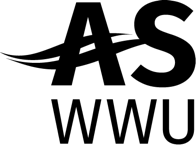   Western Washington University Associated Students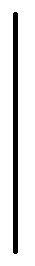    AS Activities Council   [11/30/22]   [VU 460 and Microsoft Teams] Committee  Members:Noah Schexnayder, Hyojinn Choe, Donna Wilson, Destiny RodenbergerAbsent:Advisor:Donna WilsonSecretary:Aarushi MukerjeeGuest(s): Kainui Rapaport, Juniper Fiser, Calleigh AmesI.Approval of MinutesII.Revisions to the AgendaIII.Business Directors Report (comments from students and the community)IV.Club RecognitionWWU Nursing organization of WA (WWU NOW)Connect the campus to the nursing field and community.Will do good works projects and blood drives to help collaborate with clubs.The club was approved.Queer Horror ClubClub is intended to create a community for queer folk who are into horror.The meeting is going to be watching movies and analyzing them. The club was approved.WWU Beekeeping clubTo help other students learn about honeybees and bee keeping.He will work with the local experts and work under their advisement.The club was approved.Club Name Change V.Large Event Fund  (subject to immediate action)VI.Action Items VII.Information Items IX.Council review 